COĞRAFYA DERSİ 11. SINIF 2. DÖNEM 3. YAZILI SORULARI (6) (TEST)… – …  EĞİTİM VE ÖĞRETİM YILI ………..……………..… OKULU 11/… SINIFICOĞRAFYA DERSİ 2. DÖNEM 3. YAZILISITarih: …/…/……ADI SOYADI:………………………… NU:………….. PUAN:………1. İngiltere’de sanayileşme aşağıdaki merkezlerden hangisinde ilk olarak gelişme göstermiştir?A) LondraB) LiverpoolC) GlasgowD) ManchesterE) Edinburg2. Türkiye’de heyelan olayının en fazla artış gösterdiği mevsim ilkbahardır.Bu durum üzerinde, aşağıdakilerden hangisinin etkisi daha fazladır?A) Tarım faaliyetlerininB) Turizm faaliyetlerininC) Kar erimelerinin artmasıD) Yer altı su seviyesiE) Bitki örtüsünün tahrip edilmesi3. Aşağıdakilerden hangisi Nil Nehri üzerinde kurulan Aswan Barajı’nın Nil deltasında meydana getirdiği sorunlardan biri değildir?A)Su kirliliğinin yaşanmasıB)Tarımsal üretimin yetersiz kalmasıC)Gübre kullanımının artmasıD)Erozyon ve tuz birikiminin artmasıE)Bazı hastalıklarda artış görülmesi4. Aşağıdakilerden hangisi termik santrallerin çevreye etkileri arasında gösterilemez?A)Havaya karışan gazların yağmurlarla yere düşmesiB)Termik santrallerden çıkan kükürt dioksit gazının atmosfere karışmasıC)Santrallerde kullanılan sıcaklık derecesi yüksek suların çevreye bırakılmasıD)Santrallerden çıkan küllerin toprak yüzeyini kaplamasıE)Radyoaktif kirlenmeye neden olmaları5.I.TaşkömürüII.HidroelektrikIII.PetrolIV.RüzgarYukarıda verilen enerji kaynaklarından hangileri yenilenebilir enerji kaynaklarındandır?A) I ve IIB) II ve IIIC) I ve IVD) II ve IVE) III ve IV6. Güneşli gün sayısı ve güneşlenme süresi yeterli olan yerlerde güneş enerjisi potansiyeli fazladır.I.İngiltereII.ABDIII.İspanyaIV.AlmanyaYukarıdaki ülkelerden hangilerinde güneş enerjisi potansiyeli daha fazladır?A)I ve IIB)II ve IIIC)I ve IIID)II ve IVE)III ve IV7. Fosil yakıtların yanması sonucu çıkan gazların oluşturduğu dumanın sisle karışmasıyla aşağıdaki kirlenme türlerinden hangisi meydana gelir?A)Los Angeles tipi hava kirlenmesiB)Radyoaktif KirlenmeC)Su KirlenmesiD)Toprak KirlenmesiE)Londra tipi hava kirlenmesi8. Aşağıdaki ülkelerden hangisi elektrik enerjisi üretiminin yarıdan fazlasını nükleer enerjiden karşılamaktadır?A)JaponyaB)İngiltereC)FransaD)HindistanE)ABD9. Hollanda’da tarım alanlarından alınan verimin yüksek olmasında;I.Tarımla uğraşan nüfusun fazla olmasıII.İntansif tarım metotlarının uygulanmasıIII.Tarım alanlarının geniş olmasıgibi faktörlerden hangileri etkili olmuştur?A) Yalnız IB) Yalnız IIC) Yalnız IIID) I ve IIE)  I,II ve III10. Türkiye zengin tarihi mirasa sahiptir.Dünya’nın yedi harikası diye bilinen eserlerin bazıları Türkiye’de bulunmaktadır.Buna göre, aşağıda verilen eserlerden hangileri Türkiye’de yer almaktadır?A) Keops Piramidi-Rodos HeykeliB) Mozalium-Babil Asma BahçeleriC) Artemis Tapınağı-İskenderiye FeneriD) Zeus Heykeli-Rodos HeykeliE) Artemis Tapınağı-Mozalium11. Düşük nüfus artışı politikası izleyen ülkeler arasında aşağıdakilerden hangisi gösterilemez?A)EndonezyaB)ÇinC)TürkiyeD)İngiltereE)Japonya12. Aşağıdakilerden hangisi, Türk kültüründe doğal ortam özelliklerinin etkisine örnek olarak verilebilir?A)Geniş alanlara yayılmış olmasıB) Köklü bir geçmişe sahip olmasıC) İnsan sevgisini esas almış olmasıD) Diğer kültürlerden daha önce yerleşik  hayata geçmeleriE) Düşünce tarzı ile örf ve geleneklerinde bozkırın izlerinin görülmesi13. Aşağıdakilerden hangisi, GAP’ın etkisiyle ekim alanı ile üretim miktarı artacak ürünlerdendir?A)ZeytinB)PamukC)TurunçgillerD)BuğdayE)Mercimek14. İklim turizm faaliyetleri üzerinde etkilidir.Aşağıdakilerden hangisi iklimin turizm faaliyetleri üzerindeki etkisine örnek gösterilemez?A)Trabzon’da deniz turizminin gelişememesiB) Antalya’da turizm mevsiminin erken başlamasıC) Uludağ’da kış turizminin gelişmesiD) Kaş’ta plajların az olmasıE) Fethiye’de turizm sezonunun geç bitmesi15. Tarımsal nüfus iki gruba ayrılabilir. Birinci grup geçim türü tarım yapan çiftçilerdir. Bunlar kendi ailelerinin ihtiyaçlarını (bilgi yelpazesi.net) karşılamak için tarım yaparlar.İkinci grup ise modern sanayinin hammaddesini sağlayan ticari tarım yapmaktadır.Bu tür tarımsal üretimde esas amaç geçim değil ürünün satışıdır.Buna göre, aşağıdaki ülkelerden hangilerinin tarımsal nüfusları sırasıyla birinci ve ikinci grupta yer alır?A)İngiltere-HollandaB)Japonya-HollandaC)Hollanda-HindistanD)Hindistan-HollandaE)Bangladeş-Hindistan16. Türkiye’de ekili dikili alanların bölge alanlarına oranı, yüzey şekilleri ve sulama şartlarına bağlıdır.Buna göre aşağıdaki bölgelerden hangisinde sulama şartları elverişli hale getirilse bile ekili-dikili alan oranı diğerlerinden daha az olur?A)İç AnadoluB)Doğu AnadoluC)MarmaraD)EgeE)Güneydoğu Anadolu17.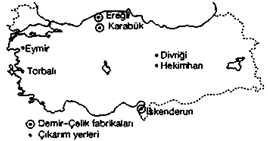 Yukarıdaki haritada demir cevherinin çıkarıldığı yerler ile işlendiği kuruluşların yerleri gösterilmiştir.Aşağıdakilerden hangisi yukarıda verilen bilgilerden çıkarılabilecek bir sonuçtur?A) Kolay ihraç edilebileceği yerlerde işlenmektedir.B) Enerji kaynağına yakınlıkC) Tüketim merkezlerine yakın yerlerde işletilmektedir.D) Çıkarıldığı yerde değil, işgücünün rahat temin edilebildiği yerlerde kurulmuştur.E) Demir çıkarıldığı yerde işlenmemektedir18. İnsanların aşağıdaki madenlerden hangisini kullanmaları diğerlerine göre daha öncedir?A) BakırB) BorC) KromD) TunçE) Altınyana bulunması19. Enerji kaynaklarının bazılarının neden olduğu çevre sorunlarının önemli bir kısmı tüketim aşamasında ortaya çıkan atıklardan kaynaklanır.Buna göre, aşağıdaki enerji kaynaklarından hangisinin atığının çevre kirliliğine neden olduğu söylenemez?A)PetrolB)KömürC)BiyokütleD)JeotermalE)Güneş20.- Çığ- Sel ve Taşkın- Orman Yangınları.Yukarıda verilen doğal afetlerin ortak özelliği aşağıdakilerden hangisidir?A) Aynı mevsimde oluşmalarıB) Aynı bölgelerde görülmeleriC) Oluşumlarında iklim koşullarını etkili olmasıD) Oluşum sürelerinin kısa olmasıE) Oluşum zamanlarının önceden tespit edilememeleri21. Herhangi bir tarım bölgesinde sulama olanaklarının artırılması, öncelikle aşağıdakilerden hangisinin azalmasına neden olur?A) Yıldan yıla görülen üretim düşüklüklerininB) Tarım yapılan alanlarınC) Ürünlerin iç piyasa değerlerininD) Tarım ürünleri dış satım miktarınınE) Sanayi bitkilerinin ekim alanlarının22. Aşağıdaki termik santrallerden hangisi, diğerlerine göre farklı bir enerji kaynağı ile çalışır?A) Yatağan (Muğla)B) Çayırhan (Ankara)C) Seyitömer (Kütahya)D) Hamitabat (Kırklareli)E) Afşin-Elbistan (Kahramanmaraş)23.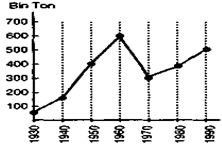 Yukarıdaki grafikte Türkiye'de zengin yatakları olan krom madeninin yıllara göre üretim miktarları gösterilmiştir.Sadece grafikteki bilgilerden yararlanıldığında aşağıdakilerden hangisine ulaşılamaz?A) İhracatın en az olduğu yıl 1970'tir.B) Üretim 1960 yılına kadar sürekli artmıştır.C) 1980 üretimi, 1960 üretiminden azdır.D) 1970'te 10 yıl öncesine göre yaklaşık %50 azalma vardır.E) 1990 üretimi 400 bin tondan fazladır24. Bir bölgede yetiştirilen tarım ürünlerine bakarak o yöre iklimi hakkında bilgi edinilebildiğine göre, Akdeniz Bölgesi’nde yetiştirilen aşağıdaki tarım ürünlerinden hangisi bölgenin iklimi hakkında doğru bilgi vermez?A)ZeytinB) MuzC) PamukD)MısırE) Yer fıstığı25. Dünya genelinde sanayileşmenin hızlanmasında aşağıdakilerden hangisinin etkili olduğu söylenemez?A)Taş kömürünün sanayide kullanılmasıB)Dünya nüfusunun artmasıC)Buhar gücünün keşfedilmesiD)Bilimsel çalışmalara verilen önemin atmasıE)Demiryolu taşımacılığının gelişmesiBaşarılar Dilerim…